PENINGKATAN HASIL BELAJAR SISWA MELALUI PENERAPAN STRATEGI PEMBELAJARAN THE POWER OF TWO PADA MATA PELAJARAN AL QUR’AN HADITS DI MAN 1 KENDARI.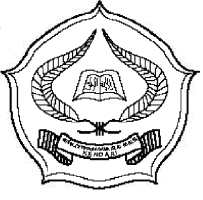 Skripsi Ini Diajukan Sebagai Salah Satu Syarat Untuk Mendapatkan Gelar Sarjana Pada Program Studi Pendidikan Agama Islam Jurusan TarbiyahOLEHNUR HIKMAHNIM. 10010101063JURUSAN TARBIYAHSEKOLAH TINGGI AGAMA ISLAM NEGERI (STAIN) SULTAN QAIMUDDINKENDARI2014PERNYATAAN KEASLIAN SKRIPSIDengan penuh kesadaran, penulis yang bertandatangan di bawah ini, menyatakan bahwa skripsi ini benar-benar adalah hasil karya penulis sendiri dan jika di kemudian hari terbukti bahwa yang merupakan duplikat, tiruan, plagiat, di buatkan atau dibantu oarang lain secara keseluruhan atau sebagian, maka skirpsi dan gelar yang diperoleh karenanya, batal demi hukum. 							Kendari, 28 Oktober 2014							Penulis,							Nur Hikmah							10010101063KEMENTERIAN AGAMA 	SEKOLAH TINGGI AGAMA ISLAM NEGERI (STAIN)SULTAN QAIMUDDIN KENDARI JURUSAN TARBIYAH/PAIJl. Sultan Qaimuddin No.17 Kendari Telp. 0401 3193710 fax.3193710 E-mail .stain_kdi@yahoo.co.idPENGESAHAN SKRIPSISkripsi yang berjudul “Peningkatan Hasil Belajar Siswa Melalui Penerapan Strategi Pembelajaran The Power Of Two Pada Mata Pelajaran Alquran Hadits di MAN 1 Kendari”. Atas Nama Nur Hikmah , Nim: 10010101063, Mahasiswa Program Studi Pendidikan Agama Islam (PAI) Jurusan Tarbiyah Sekolah Tinggi Agama Islam Negeri (STAIN) Sultan Qaimuddin Kendari, telah diuji dan dipertanggungjawabkan dalam siding munaqasyah yang diselenggarakan pada hari senin, 03 november 2014 dan dinyatakan dapat diterima sebagai salah satu syarat untuk memperoleh gelar sarjana pendidikan islam dengan beberapa perbaikan.Kendari,  06 Oktober 2014Pembimbing I 					Pembimbing IIDr. Abdul Kadir, M.Pd 				Drs. Muh. Shaleh, M. Pd	Nip.196506191992031003			Nip.196608011992031002								ABSTRAKNUR HIKMAH. NIM: 10010101063. ‘’ Peningkatan hasil belajar siswa melalui penerapan strategi pembelajaran The Power Of Two pada mata pelajaran Al-Qur’an Hadis di MAN 1 Kendari’’. Jurusan Tarbiyah Program Studi Pendidikan Agama Islam Dibimbing Oleh Dr. Abdul Kadir, M.Pd dan Drs. Muh. Shaleh, M. Pd.  Rumusan masalah dalam penelitian ini adalah Apakah penerapan strategi  pembelajaran the power of two dapat meningkatkan hasil belajar siswa pada mata pelajaran Al-Qur’an Hadis pada siswa MAN 1 Kendari?Penelitian ini adalah penelitian tindakan kelas (PTK) dengan dua siklus yang terdiri dari dua kali pertemuan dalam setiap siklus. Penelitian ini dilaksanakan pada siswa kelas XI IPS 1 MAN I Kendari tahun pelajaran 2013/2014. Subjek penelitian ini adalah siswa kelas XI IPS 1 dengan jumlah siswa 23 orang siswa yang terdiri dari 16 perempuan dan 7 laki-laki. Prosedur penelitian yang terdiri dari : Perencanaan, Pelaksanaan tindakan, Observasi, Evaluasi dan Refleksi.Dalam penelitian ini teknik pengumpulan data menggunakan lembar observasi bagi guru dan siswa untuk melihat kondisi pelaksanaan tindakan, jurnal refleksi diri dan evaluasi tes untuk mengetahui hasil belajar siswa. Indikator keberhasilan dalam penelitian ini yaitu skenario  pembelajaran telah terlaksana dan hasil belajar Pendidikan Agama Islam siswa dikatakan berhasil apabila minimal 85% siswa telah memperoleh nilai 75.Hasil penelitian menunjukkan bahwa melalui strategi pembelajaran the power of two dapat meningkatkan hasil belajar siswa pada mata pelajaran Al-Qur’an Hadis di MAN I Kendari. Ini dapat ditunjukkan dengan peningkatan hasil belajar dalam setiap siklus. Prasiklus dengan nilai rata-rata 62,60  dengan ketuntasan klasikal yang masih relatif rendah yakni 26,08%, pada siklus I nilai rata-rata meningkat dari hasil tes pra siklus 73,69 dengan ketuntasan klasikal 60,86% namun belum mencapai lriteria yang ditetapkan oleh pihak sekolah, pada siklus II nilai rata-rata kelas menjadi 86,86 dengan ketuntasan klasikal mencapai 91,30% dimana telah mencapai kriteria yang ditetapkan oleh pihak sekolah.KATA PENGANTARDengan senantiasa mengucapkan puji dan syukur kepada Allah SWT, karena dengan limpahan dan rahmat-Nya sehingga skripsi yang berjudul ‘’Peningkatan hasil belajar siswa melalui penerapan strategi pembelajaran The Power Of Two pada mata pelajaran Al-Qur’an Hadis di MAN 1 Kendari.” dapat terselesaikan dengan baik. Dalam penulisan skripsi ini merupakan suatu karya yang di tulis dalam memenuhi syarat-syarat akademis untuk memperoleh gelar Sarjana Pendidikan Islam pada program studi Pendidikan Agama Islam. Selanjutnya dalam penulisan skripsi ini, sejak di mulai dari penentuan judul telah banyak pihak yang telah membantu penulis, yang tidak dapat di nilai dengan apapun hingga pada perampungan isi skripsi ini, dan hanya doa semoga amal ibadahnya di terima di sisi Allah SWT. Kemudian ucapan terima kasih kepada :  Kedua orang tua penulis yang tercinta L. Sudarmin, S.E dan Tamsia, S.E di mana telah memberikan bantuan materi maupun nonmateri kepada penulis sehingga penulis dapat menyelesaikan studi di STAIN Kendari.Ketua STAIN Kendari Bapak Dr. H. Nur Alim, M.Pd yang telah memberikan arahan dan pembinaan untuk keberhasilan studi penulis.Ketua Jurusan Tarbiyah Ibu Dra. Hj. St. Kuraedah, M.Ag yang telah membina dan mengarahkan proses pendidikan di Jurusan Tarbiyah STAIN Kendari.Ucapan terima kasih kepada Bapak Dr. Abdul Kadir, M.Pd selaku pembimbing I penulis dan Bapak Drs. Muh. Shaleh, M. Pd  selaku pembimbing II yang telah meluangkan waktunya untuk memberikan bimbingan kepada penulis sejak dalam penyusunan proposal hingga pada perampungan skripsi.Para Dosen dan Staf karyawan Jurusan Tarbiyah yang telah membina dan memberikan wawasan pengetahuan serta mengelola administrasi, sehingga segala kesulitan dalam studi dapat teratasi.Kepala Perpustakaan Ibu Raehang, S.Ag, M.Pd.I yang telah menata dan menyediakan fasilitas studi pustaka kepada penulis.Ibu Syamsinar, S.Ag selaku guru Al-Qur’an Hadis yang telah membantu dalam pengambilan data.Kepala Sekolah MAN 1 Kendari Ibu Dra. Hj. Syamsiar, S.Pd.,M.Hum yang telah memberikan izin penelitian.Semua pihak yang tidak dapat penulis sebut satu persatu yang telah membantu dalam penyelesaian laporan Penelitian Tindakan Kelas ini.Akhirnya dengan kerendahan hati penulis menyadari masih banyak terdapat kekurangan-kekurangan, sehingga penulis mengharapkan adanya saran dan kritik yang bersifat membangun demi kesempurnaan skripsi ini. Kendari, 27  September 2014PenulisNUR HIKMAHDAFTAR ISIHALAMAN JUDUL	iPERNYATAAN KEASLIAN SKRIPSI	iiPENGESAHAN SKRIPSI	iiiABSTRAK	ivKATA PENGANTAR	vDAFTAR ISI	viiBAB I. PENDAHULUAN	Latar Belakang	1Identifikasi Masalah	8Rumusan Masalah	9Tujuan Penelitian	9Manfaat Penelitian	9Definisi Operasional	10BAB II. LANDASAN TEORIDefinisi Belajar dan Hasil BelajarPengertian  Belajar	11Pengertian  Hasil Belajar	13Faktor-faktor yang Mempengaruhi Hasil Belajar	16Deskripsi  Strategi Pembelajaran The Power Of Two Pengertian Pembelajaran	17Pengertian Strategi Pembelajaran The Power Of Two	20Langkah-langkah Strategi Pembelajaran The Power Of Two 	21Deskripsi Mata Pelajaran Al-Qur’an HadisPengertian Mata Pelajaran Al-Qur’an Hadis	22Tujuan Mata Pelajaran Al-Qur’an Hadis	23Ruang Lingkup Mata Pelajaran Al-Qur’an Hadis	24Hipotesis Tindakan Kerja 	25Penelitian Relevan	25BAB III. METODOLOGI PENELITIANJenis Penelitian	27Lokasi dan Waktu Penelitian	28Fakktor yang Diselidiki	28Prosedur Penelitian	29Data dan Sumber Data	31Teknik Pengumpulan dan Analisis Data	31Indikator Kinerja	33BAB IV. HASIL DAN PEMBAHASANGambaran Umum Madrasah	34Deskripsi Hasil PenelitianPra Siklus	42Pelaksanaan Siklus I	44Pelaksanaan Siklus II	49Pembahasan	53BAB V. KESIMPULAN DAN SARANKesimpulan	57Saran	58DAFTAR PUSTAKALAMPIRAN-LAMPIRANDAFTAR TABELDAFTAR TABELTabel 1:  Daftar Nama Guru MAN I kendari 	36Tabel 2:  Daftar Nama Tata Usaha MAN I kendari	49Tabel 3:  Sarana dan Prasarana MAN I kendari	40Tabel 4:  Jumlah siswa MAN I kendari	42Tabel 5:  Hasil Tes Pra Siklus	43Tabel 6:  Hasil Tes Siklus I	47Tabel 7:  Hasil Tes Siklus II	51